Unit 2 Lesson 9: End Behavior (Part 2)1 It’s a Cover Up (Warm up)Student Task StatementMatch each of the graphs to the polynomial equation it represents. For the graph without a matching equation, write down what must be true about the polynomial equation.A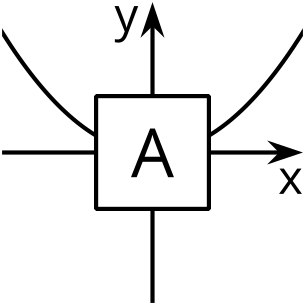 B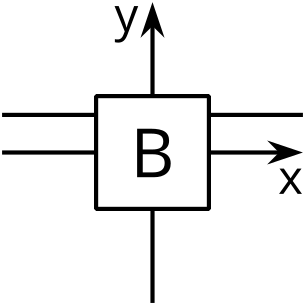 C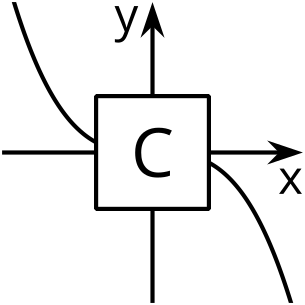 D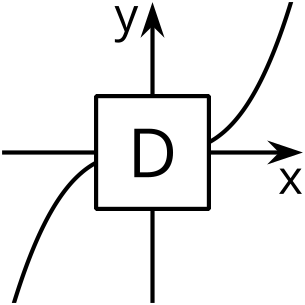 2 The Case of Unexpected End BehaviorStudent Task StatementWrite an equation for a polynomial with the following properties: it has even degree, it has at least 2 terms, and, as the inputs get larger and larger in either the negative or positive directions, the outputs get larger and larger in the negative direction.
 Pause here so your teacher can review your work.Write an equation for a polynomial with the following properties: it has odd degree, it has at least 2 terms, as the inputs get larger and larger in the negative direction the outputs get larger and larger in the positive direction, and as the inputs get larger and larger in the positive direction, the outputs get larger and larger in the negative direction.3 Which is Greater?Student Task Statement and  are each functions of  defined by  and .Describe the end behavior of  and .For , which function do you think has greater values? Be prepared to share your reasoning with the class.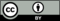 © CC BY 2019 by Illustrative Mathematics®